北京科技大学2018级本科生入学须知亲爱的新同学：您好！祝贺您成功被我校录取为2018级本科生，我们向您表示热烈的欢迎，并热切地期待您的到来。为了使您能够顺利的办好入学手续，请务必认真了解以下事宜：请关注北京科技大学迎新网http://yx.ustb.edu.cn中的相关信息，按迎新网提示时间进行网上报到（登录密码见录取通知书）。完成“网上报到”后，在线打印《北京科技大学学生家庭经济情况普查表》；在8月份完成网络安全教育学习（必修考察课），详见附件“《大学生安全教育》开课通知”；在8月24日前完成在线入馆培训学习（培训通过后开通图书借阅权限），详见附件“图书馆关于2018级新生在线入馆培训的通知”。一、新生报到1．报到时间：2018年8月29日，7∶00～23∶00管乐、民乐特长生报到时间为8月初，具体时间另行通知。请同学们按规定日期报到，逾期两周不报到者（不可抗力原因除外），取消入学资格。2．报到地点：北京市海淀区学院路30号北京科技大学体育馆(可于报到当天先办理住宿手续，再前往体育馆办理其他报到手续)。3．须携带证件及材料：（1）录取通知书、身份证、准考证；（2）《北京科技大学家庭经济普查表》纸质版；（3）新生党员报到时需携带组织关系介绍信；（4）本人近期免冠半身正面1寸照片9张。4．接站：8月29日，学校将安排专车在北京站、北京西站、北京南站迎接新生。由于新生数量多，学校在安排交通、住宿等方面压力较大，请家长尽量不要陪送学生。自行前往学校的学生，可参考“附件四”提供的乘车路线。5．新生在迎新网上完成家庭经济普查后，家庭人均月收入属于家庭经济困难范围的学生，可直接在线申请“绿色通道”的相关资助；未提前在线申请的家庭经济困难学生可在学院报到时提出资助申请。凡是申请走绿色通道同学，均需先在学院报到，然后执学院盖章的“绿色通道”资助申请表，去报到现场学校资助中心“绿色通道”处，办理缓交学费或助学贷款相关手续，同时现场发放资助物资。6．行李托运注意事项：（1）行李可托运物品种类、重量、包装方式请严格参照铁路部门相关规定，以免在托运过程中造成损失。（2）每件行李上除拴挂铁路两个标签、学校两个标签外，还应有自备标签，或在包装外面写明到站、学校、姓名、联系方式。学校的标签应贴在明显处，铁路标签要拴挂两端。若学校发放的行李标签不够用，可自行复印。（3）学校只受理北京站、北京西站和北京南站的行李托运，行李到站后，火车站将按标签分校，由学校集体领取。托运到其它站的行李请自行领取。学生到校后，凭行李单领取行李，请随身携带行李领取单并妥善保管（行李保管期限为一周）。行李托运时间不要过早，以报到日前一周内为宜。二、党（团）关系、档案、户口转接1．党（团）组织关系转接：（1）定向生原则上不转接党组织关系；（2）组织关系归属北京市管理的非定向学生，无需开具纸质版介绍信，党组织关系转接必须通过北京市党建工作平台“党员支E先锋系统”进行转接（系统网址106.38.59.216），具体转接方法请咨询组织关系所在地党委；（3）组织关系不归属北京市管理的非定向学生（如外埠党员或中央和国家机关在京单位党员等），需开具纸质版介绍信，党组织关系介绍信抬头为“中共北京市委教育工委组织处”，去处为“北京科技大学****学院党委”。（4）党组织关系转接相关问题，请电话咨询本人所录取培养单位的党委办公室。（5）所有新生（非全日制定向就业新生除外）自带团组织关系，入学报到时，将相关团籍材料交至本人所录取培养单位的党委办公室，后持团员证按照团员证的接转办法办理。2．档案转接：自带档案的学生在自带过程中应注意妥善保管，不得私自拆封，务必在新生报到时交至所在学院。少部分省市学生档案如须邮寄，可统一寄至北京科技大学档案馆（010-62332363）。档案中应包括材料：（1）高考报名材料：高考报名登记表、高考体检表等相关报考材料；（2）高中学籍材料：高中毕业生登记表、高中学籍表/卡、高中发展报告等相关学籍材料；（3）入党、入团材料等（团员证无须上交，自己保管即可）；（4）高考成绩（部分省市包含）。3．户口迁入须知：（1）户口迁入采取自愿原则办理，北京市户口的新生不办理户口迁移（户口一经迁入学校，除退学外，在校期间户口不能迁出）。（2）自愿办理户口迁入手续的京外新生，请于报到前持录取通知书将本人户口从当地派出所迁出，并于报到时提交户口迁移证、录取通知书、身份证等材料。证件不全或迁移证不符合要求的将无法办理。（3）户口迁移证上的姓名与录取通知书上的姓名须完全一致。（4）户口迁移证上的籍贯、出生地一栏须写明省、市或县(不能只写到省)；户口迁出地址须写明省、市、县（区）、街道（乡）、门牌（村）的详细名称。（5）迁移证需加盖所属派出所公章，无派出所公章的学校将无法接收。（6）迁出派出所须注明迁出人员的户籍类别（农业或非农业），如本省（市、自治区）已取消户籍类别，则可不填写。（7）迁移证各项均不得涂改，学生本人留存户口迁移证复印件。（8）请将本人身高、血型用铅笔填写在户口迁移证右下角，血型不确定者可不填写。（9）户口迁入地址：北京市海淀区学院路30号或北京科技大学。（10）新生入学报到当日，应将《户口迁移证》交至所在学院，逾期未交的将视为自动放弃迁入，今后均不再受理。（11）户口迁移证的有效期为一个月，如因特殊情况户口迁移证过了有效期，学校仍予接收。三、学杂费缴纳1. 学费、住宿费、体检费：均须通过学校电子支付平台（https://pay.ustb.edu.cn）在线缴纳。电子支付平台可通过电脑端或手机端浏览器访问，支持微信、支付宝、银联卡三种在线支付方式。登录账号为本人学号（见北京科技大学官方迎新网http://yx.ustb.edu.cn，如418XXXXX）；初始密码为123456。（1）学费：视觉传达设计专业10000元/学年，其他专业5000元/学年；（2）住宿费：750-900元/学年（具体标准以实际安排的宿舍确定）；（3）体检费：120元/人。学费、住宿费请于报到前完成在线缴费，缴费票据在报到后由辅导员发放给学生本人，请妥善保管。体检费网上缴费截止时间为8月26日（含）。已申请助学贷款的学生，需在线缴纳体检费及贷款额不足以支付学宿费的差额部分。注意：学费、住宿费票据需要报销的学生，请在缴费时设定票据抬头为“单位名称”，并在线填写准确的单位名称信息。2. 军训费用：入学后由北京市学生军训基地收取。根据国家有关规定及学校课程安排，新生入学后需参加为期14天（9月1日～9月14日）的军训，相关费用390元（伙食费20元/天×14天，280元；服装费110元）。四、银行卡办理在学期间，本科生的奖助学金和其他补助均通过中国银行卡发放。为保证您及时收到奖助学金和各种补贴，学校已通过校内中国银行给每位学生办理了一张中国银行借记卡，报到时请持本人签名的身份证复印件（含正反面）到学院领取银行卡。该银行卡需本人到银行网点激活后方可使用，校内中国银行柜台以及新生报到期间在宿舍楼1斋、7斋、9斋一层大厅临时设置的中国银行服务点都可办理。为保证奖助学金的正常发放，请于9月30日前办理激活手续。未激活的银行卡，将会影响奖助学金的正常发放。已有中国银行账户（银行卡、存折）的同学，由学校统一办理的银行卡为二类账户，请持原银行卡或存折到校内中国银行咨询将该银行卡变更为一类账户问题。因个人信息有误或其他原因办卡失败的学生（学院领卡处有清单）：请持个人证件到校内中国银行自行办理新银行卡。办理成功后请及时通过财务处微信公众号（业务办理-账号变更）登记银行卡信息。财务公众号身份绑定时用户名为本人学号，密码为身份证号码后六位。五、自愿购买项目1. 购买必要学习用品：根据课程要求，需准备教材、无线耳机等学习用品。以上物品可以自备，也可以到校选购：教材约300元（学期初预收，期末按实际购书金额多退少补）；无线耳机约50元。2. 购买床上用品：学生宿舍实行标准化管理。学校根据北京市教委和北京市质量监督局规定，确定床上用品的供货厂家和价格。每套床上用品包括：被子210×146、褥子190×86、蚊帐190×85×155、床垫190×85、荞麦皮枕芯58×36、枕套65×45各1件，床单210×110、被罩220×150、枕巾75×50各2件（以上单位均为厘米），价格：420元/套。以上物品可在学校迎新网站—— “网上报到”中订购或报到现场购买，也可以自带，但规格、质量须符合上述标准。如有身高超过的学生，请于收到录取通知书后一个月内致电后勤管理处（集团）物业服务中心（010-62332707）进行登记，学校将根据具体情况给予相应的床位调整。3. 购买商业意外保险：学生自愿参加大学生人身意外伤害保险，根据保险公司规定每年每份100元，四年共计400元，一次性办理（意外伤害发生的医疗费用不在公费医疗报销范围内）。六、体检1．新生入学后学校统一安排体检复查，时间为8月29日-8月30日。为了控制各时段体检人数，8月28日下午领取到体检表的新生应于8月29日上午7：00-9：30到校医院参加体检（空腹）；其余新生以学院为单位前往校医院体检，详细体检时间将由学生所属学院另行通知。2．对患有《普通高等学校招生体检工作指导意见》中不予录取的疾病的新生，经校医院或学校指定二级甲等（含）以上医院诊断，证明其短期治疗后可以正常生活、学习的，由学校批准，准予其保留入学资格一年。3．保留入学资格的学生不具有学籍，须在学校批准之日起的十个工作日内办理相关手续并离校，未按期办理离校手续或不离校者，不再保留入学资格。4．保留入学资格的学生可于次年新生报到时，向学校递交入学申请并附县级以上医院诊断证明，经学校复查合格后，重新办理入学手续，复查不合格或未提交入学申请或未按期办理入学手续者，取消其入学资格。5．预防接种：为加强传染病防控，学校须对新生接种白破疫苗（预防白喉、破伤风）、麻风腮疫苗（预防麻疹、腮腺炎、风疹）、甲肝疫苗（预防甲型肝炎）、乙肝疫苗（预防乙型肝炎）等，请准备好上述疫苗的接种记录，在学校接种疫苗前提供。七、学生管理1．对于学习成绩优秀、各方面表现突出的学生，学校设立了各种奖学金，总获奖比例在40%以上，奖学金最高金额为每学年20000元。品学兼优的学生经审核可以推荐免试攻读硕士研究生。2．所有新生均要进行网上家庭经济情况普查（详见附件七《新生家庭经济情况普查须知》）。对于家庭经济困难的学生，学校可帮助申请校园地或生源地国家助学贷款（详见附件六《申请国家助学贷款须知》），通过助学金、勤工助学、困难补助等多种渠道帮助学生解决经济困难，助学金最高金额为每学年5000元，校内勤工助学岗位近2000个，人均月收入300-400元。3．学生一学期中取得学分未达到学期基本学业标准(14学分)的，学校给予一次“学业警示”。连续两次或累计三次受到“学业警示”的予以退学。4．除了招生时有与专业相关的明确约定的学生，所有必修课成绩及格的在校本科生，一、二年级末均可提出转专业申请。5．学生在日常学习生活中，应当遵守法律、法规、学生行为规范和学校各项管理制度，对违反校纪校规的学生，按照《北京科技大学学生违纪处理规定》处理，对违反社会法规的学生，将依法追究法律责任。处理过程中，学生享有陈述、申辩、申诉等权利。以上五条仅是学校学生管理规定的一部分，具体规定见入学时发放的《学生手册》，学校将严格按照有关规定执行。请各位学生家长认真阅读《关爱成长，助力成才——致2018级新生家长的一封信》，我们热忱欢迎各位家长加强与学校的沟通，为学校的教育管理工作提供宝贵意见和建议，共同促进学生成长成才。八、安全提示1．来校途中注意保管好自己的证件、财物等，有不明事项，请与学院及相关职能部门联系，联系方式附后。2．新生报到时按入学须知到学校指定地点办理手续，不要委托不熟悉的人协助办理，防止不法分子以提供帮助为由，实施诈骗等违法犯罪活动。3．学校未安排任何单位或个人现场代收有关费用，请新生提高警惕，不要轻信他人。4．学生宿舍楼内禁止一切推销活动，进入学生宿舍推销各类商品人员均系违法违规。学校未安排任何单位或个人在学生宿舍内销售各种电话卡、上网卡等，请不要从个人手中购买以上物品。若有需求，请到迎新现场正规营业厅、超市购买电话卡或生活用品，不要轻信上门推销人员，以免上当受骗，造成财物损失。5．随身携带的行李箱等物品不要交陌生人保管；离开宿舍时一定要随手锁门，不给犯罪分子可乘之机。6．若遇可疑人员请拨打校园报警电话：010-62334999。九、其他注意事项1．8月30日下午14:30，学校组织新生参加英语分级考试（内容有听力、词汇、语法、结构、完形填空等），按考试成绩分为英语快班和普通班；8月31日全天，学校组织新生参加《大学计算机基础》分班考试（内容有计算机、操作系统、网络和多媒体基础知识及Windows 和Office基本操作），采取上机考试方式，按成绩分为免修、提高班和普通班，考试具体时间请关注“迎新网”。2．学校相关网站：学校主页：http://www.ustb.edu.cn/；迎新网：http://yx.ustb.edu.cn/；网上校史馆：http://xiaoshiguan.ustb.edu.cn/；本科教学网：http://teach.ustb.edu.cn/。3．请新生通过“迎新网”，阅读《师韵--北科大走出的院士》一书，传承北京科技大学“求实鼎新”的校训精神，以“领略大师风华，传承北科大精神”为主题，撰写学习心得，并于8月31日前以书面形式交到辅导员处。4. 校园一卡通使用报到现场，新生将领取自己的校园一卡通（已预存9月份补助60元）。校园一卡通可用于食堂就餐、图书馆出入、图书借阅、学生公寓楼出入、学生公寓楼内洗衣机及热水器使用、网费缴纳等。初始密码为：123456，每日默认消费限额为50元，可自行修改。特别提醒：校园卡无需激活即可使用，现场报到期间，不要相信类似“办理校园卡激活”的宣传！5. 本科生住宿本科生宿舍主要规格为6人间（7斋宿舍是4人间）；公寓床采用上床下桌结构，公寓房间内配有空调，公共区域配有洗衣机、开水器、吹风机等设备，可以满足新生学习生活需要。具体可通过迎新网查看相关图片。6．以上内容如有变更，以报到时学校要求为准。更多新生入学资讯，请关注学校官方公众号“北京科技大学”（微信号：gf_ustb）。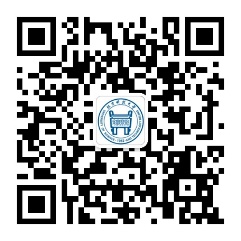 北京科技大学2018年7月附件：一、2018年本科招生专业按学院分布一览表二、有关职能部门电话一览表三、各学院电话一览表四、乘车参考路线途径北京科技大学的公交车：北京科技大学西门（成府路口南站）：26、331、375、438、632、753；北京科技大学南门（学院桥东站）：386、660、751、753、944；北京科技大学北门（北京科技大学北门站）：307、484、508。从火车到北京科技大学：北京站--北科大：北京站乘地铁2号线至西直门站，出A2口至西直门北公共汽车站乘375、438路公共汽车到成府路口南下车即到。 北京西站--北科大：北京西站乘387路公共汽车至明光桥北站，换乘632、693、392、375等公共汽车在成府路口南站下车即到。或北京西站乘地铁9号线至国家图书馆站，换乘地铁4号线至海淀黄庄站，换乘地铁10号线至西土城站，B口出步行至学知桥北站，乘坐运通103、478、375、392等公共汽车到成府路口南下车即到。北京南站--北科大：北京南站乘地铁4号线至西直门站，出A2口到西直门北公共汽车站乘375、438路公共汽车到成府路口南下车即到。从首都国际机场到北京科技大学：首都机场--北科大：T3航站楼站乘坐机场线地铁，至三元桥站；换乘地铁10号线至西土城站，B口出步行至学知桥北站，乘坐运通103、478、375、392等公共汽车到成府路口南下车即到。五、关 爱 成 长   助 力 成 才                             ——致2018级新生家长的一封信亲爱的家长：您好！祝贺您的孩子考入北京科技大学。大学是人生新的起点，是您的孩子走向独立的开始。不知道您和您的孩子是否已经做好迈入大学的准备？近几年，我们发现，新生同学普遍带着“大学是天堂”的心态迈进大学校园，认为再也不用像中学时代那样紧张了。在这种观念的驱使下，一些原本优秀的学生迷失了奋斗方向，丧失了学习动力，甚至放纵自我、沉迷网络、荒废学业，入学不久就受到学业警示、甚至退学处理。“大学不是上了锁的保险箱”，您的孩子需要面对诸多挑战。表现在以下几个方面：首先，学习方式发生转变，课程数量多，讲解速度快，缺少老师的督促，很多知识需要自己消化理解，需要具备较强的自主学习能力；其次，生活方式发生转变，很多学生是第一次离开家门，他们要在衣食住行等各个方面学会独立生活，不能再依靠家长的照顾；再次，人际交往方式发生转变，他们需要学会独立处理宿舍、班级等多方面的人际关系，需要学会与不同的人沟通、交往与合作；此外，他们也要承担起更多的社会责任，从“一直被关心、关注”的角色，逐渐转变为关心他人、关心集体的角色。面对这些转变，您的孩子准备好了吗？高中学生好比一条弹簧，同时被几只手压得紧紧地。到了大学，这些手迅速离开，试想弹簧会怎样呢？肯定会跳起来，然后摔倒在地。我们相信每个家长都不希望自己的孩子成为摔倒的弹簧。为此，我们期望家长能够与学校共同给予孩子关注，帮助他们顺利成长。第一，请家长督促新生阅读学习《师韵——北科大走出的院士》等书（迎新网），与新生进行一次有深度的人生对话，帮助其正确认识大学，正确认识人生，做好入学前的准备；第二，家长要定期主动与学生辅导员沟通、联络，实时掌握学生在校的学习、生活、心理变化及思想动态。为了方便家长快捷、及时查看学生的基本信息以及和学校取得联系，学校制作了学生工作信息化系统（家长版），网址：http://bkd.ustb.edu.cn，具体登录方式见网页提示。本网站长期有效，整个大学期间，家长可以随时登录；第三，学校每年11月底或12月初给家长寄一封信，向您介绍学生一学年的学习成绩及综合表现，如未收到，请主动与学生辅导员联系；第四，学校为学生开设心理素质教育课程，提供多种形式的心理咨询与服务。我们也希望家长能够正确认识心理素质教育，并鼓励学生勇敢地面对困难与挫折，引导他们快乐成长，健康成才。家庭始终是孩子成长过程中最坚强的后盾。为此，学校衷心希望与您携手，共同关心、关爱学生的成长，帮助学生在大学期间身心健康，学有所成，成为国家栋梁和社会中流砥柱。最后，祝各位2018级新生及家长身体健康、阖家欢乐！北京科技大学2018年6月六、申请国家助学贷款须知家庭经济困难学生可申请国家助学贷款，用于支付学费和住宿费，学生在校期间的贷款利息由国家支付，学生毕业后自行还款。国家助学贷款有校园地和生源地贷款两种，现将有关事宜说明如下：一、校园地国家助学贷款办理1．申办时间：新生入学后，9月份开始以学院为单位在校内集中办理，11月左右放款。2．贷款金额:贷款总额度本、专科生每人每年不超过8000元，学费和住宿费的总和不超过8000元的，以实际收费标准总和为最高额度申请。3．申请贷款所需材料及程序（1）学生本人有效身份证、户口本及学生证的复印件。年龄不满18周岁的还须提供其法定监护人（一般为父母）同意被监护人贷款的书面声明。（2）父母有效身份证户口本复印件（A4纸大小），在空白处由家长加上“同意贷款”字样和签名。（3）由乡、镇、街道所属行政区划的民政部门盖章核实的《北京科技大学学生家庭经济情况普查表》原件（A4纸大小，严禁任何涂改），出具日期必须为2018年。二、生源地国家助学贷款办理1．申办时间：新生收到录取通知书后入学报到前，在生源地资助中心进行申办。2．交送回执：已经申请生源地国家助学贷款成功的同学应在新生入学报到当天，将部分经办银行要求的确认回执单交送至学校资助中心“绿色通道”现场办公处，其余工作时间交至资助中心（7斋208）；没有回执交送的，需在资助中心进行生源地贷款受理登记。3．贷款发放：学校收到回执后在规定的时间内按要求反馈给银行，银行才会给申请人进行放款，一般于当年的11月~12月期间，贷款经由银行划拨至学校账户后直接扣抵学费，已经先期自付学费的学校直接打款至学生个人的银行卡上。三、助学贷款其他相关注意事项1．所有已经申办或打算申办国家助学贷款的新生，入学时均可在绿色通道处登记办理缓交学费手续，学生只需在线缴纳体检费及贷款额不足以支付学宿费差额部分，待贷款到位后，再由学校财务划扣学费；贷款到账前，已经主动缴纳学费的，待贷款到帐后学校再将发放款项转发至学生个人账户。2．校园地国家助学贷款和生源地国家助学贷款两者只能选择其一办理，不能同时办理，相关政策解释以具体经办银行或受理贷款的资助中心解释为准。3. 北京科技大学助学贷款的接收账户信息如下：银行名称：中国银行北京分行北极寺支行帐户名称：北京科技大学    银行帐号： 3194 5601 6798七、新生家庭经济情况普查须知新生须在7月20日后通过“迎新网”完成网上报到相关内容填写，系统将自动生成《北京科技大学学生家庭经济情况普查表》（简称普查表），然后导出并打印表格。打印的普查表需由学生户籍所在地的民政部门盖章确认。如因条件所限无法完成在线打印的，可直接填写本须知后附的纸质版普查表并盖章，同时完成普查表的在线填写，注意网上录入内容和纸质版须一致。盖章完毕的普查表应在新生报到时交给所在学院备用。打算进校后办理校园地国家助学贷款的同学，应准备2份盖章的普查表原件，1份上交学院，1份自行保留用于贷款办理。表内“工资收入”包括标准工资、临时工资、合同工资、退休金等；“家庭负债”不包括车贷、房贷等消费性贷款。新生应如实网上填表，入学后学校将组织学院核查，严禁涂改和弄虚作假。北京科技大学学生家庭经济情况普查表学院：                    专业：                      学号：             （入学报到时填此项）八、《大学生安全教育》开课通知大学生的人身、财产安全和身心健康，是大学生在校学习、生活的基本保障。为增强大学生的安全防范意识，提高防范各类案件、事故和抵御非法侵害的能力，我校特对大一学生开设《大学生安全教育》课程，该课程为必修考察课，32学时，课程形式为在线学习。一、学习时间和内容1.《大学生安全教育——入学篇》（4学时）学习时间：——报到前。学习内容：本部分课程从交通安全、防诈骗、防传销、防火防盗几个方面介绍新生入校前后容易发生的安全问题，帮助同学们免受人身伤害和财产损失。2.《大学生安全教育——在校篇》（28学时）学习时间：开学后——2018年11月31日。学习内容：本部分课程以全面提高大学生综合素质为目标，以安全意识、安全知识和防范技能为主要内容，通过对一系列“安全要素”的讲解，使在校大学生增强安全意识，全面系统地掌握安全知识，提高安全防范技能，更好地适应大学生活。二、学习形式和要求同学们需进行在线听课和答题，包含知识点视频、平时作业并完成考试，平时和考试成绩综合测评。1、电脑端学习：打开网址http://ustbbwc.fanya.chaoxing.com/portal，点击登录按钮进入登录页面（见下图）。左侧输入身份证号、密码(初始密码为123456)、验证码，点击登录。首次登录需根据提示修改初始密码。登录后进入学习空间，点击课程图片，即可开始学习。2、手机端学习：①可扫描电脑端二维码（见下图）下载安装，或者在手机应用市场搜“超星学习通”下载安装；②安装完后任意点击，选择下方“其他登录方式”，选择“机构账号登录”，输入单位“北京科技大学安全教育平台”，输入身份证号、密码；登录之后是默认界面，点击右上角，输入邀请码“kdaq,切换至“北京科技大学安全教育平台”，点击“我的课程”下的课程，即可开始学习。“推荐专题”会定期推送相关安全专题，作为课程的拓展内容，也请同学们点击了解。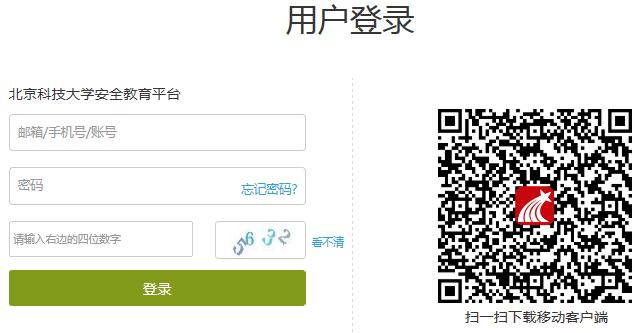 三、问题解答学习中遇到问题可联系课程服务人员（在线客服、电话客服400-0698-603、QQ571780423、周一至周日早8:30——22:00）。九、图书馆关于2018级新生在线入馆培训的通知学校为2018级新生搭建了“新生入馆培训系统”。在线学习闯关成功者入校报到后，图书馆将自动为其开通“校园一卡通”的“图书借阅”权限。在线入馆培训步骤说明登录：入馆培训系统网址：http://bjkjdxrgjy6.nczxst.com或扫描下方二维码。注册：在页面左上角点击新生登录图标，在弹出的登录页面中，点击登录按钮下方的“立即注册”。在线学习并闯关：以姓名和身份证号注册成功登录后，即可在线学习和闯关。闯关成绩未达标的同学需重新学习、闯关，直到成绩达标方可开通校园一卡通的图书借阅权限。如需入学后集中参观图书馆，请与图书馆东楼101老师联系，电话：62332482转802。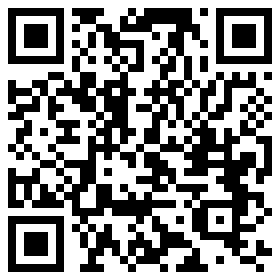 学院本科招生专业学院本科招生专业土木与资源工程学院土木类数理学院理科试验班土木与资源工程学院安全工程数理学院数学类土木与资源工程学院矿业类数理学院应用物理学土木与资源工程学院建筑环境与能源应用工程化学与生物工程学院应用化学冶金与生态工程学院冶金工程化学与生物工程学院生物技术材料科学与工程学院材料科学与工程东凌经济管理学院  工商管理类机械工程学院机械类东凌经济管理学院  经济与贸易类机械工程学院视觉传达设计东凌经济管理学院管理科学与工程类能源与环境工程学院能源动力类文法学院人文科学试验班能源与环境工程学院环境科学与工程类外国语学院英语自动化学院自动化类外国语学院日语计算机与通信工程学院计算机类外国语学院德语计算机与通信工程学院通信工程高等工程师学院工科试验班类（卓越计划）部  门相关咨询事项电  话部  门相关咨询事项电  话招生就业处招生录取等情况62332893教 务 处注册手续办理、学籍管理、教学等62332203信息化建设与管理办公室网上报到相关问题62333805图书馆入馆教育62332482转802信息化建设与管理办公室网上报到相关问题62333805图书馆借阅证件管理62332482转806学生工作部（处）、武装部经济普查贷款办理62334829财 务 处学费、住宿费交纳62332296学生工作部（处）、武装部学生日常教育62332001校 医 院新生体检62332793学生工作部（处）、武装部学生日常管理62332230保卫保密处户口迁移手续62332380学生工作部（处）、武装部学生军训62334934组 织 部党组织关系转接62332293后勤管理处（集团）公寓及物业服务62332707团    委团组织关系转接62333714后勤管理处（集团）行李托运62332703党办、校办总体协调62332312学  院学生工作办公室学院办公室土木与资源工程学院6233363762332957冶金与生态工程学院6233401562332265材料科学与工程学院6233270162332609机械工程学院6233294562334435能源与环境工程学院6233236262332365自动化学院6233293062334123计算机与通信工程学院6233499762332871数理学院6233289562332685化学与生物工程学院6233381462332126东凌经济管理学院6233445962334699文法学院6233234662334188外国语学院6233226062334741高等工程师学院6233464162334954学生本人基本情况姓  名姓  名姓  名性  别性  别民  族民  族学生本人基本情况身份证号  码身份证号  码身份证号  码政治面貌政治面貌入学前户  口入学前户  口城  镇农  村城  镇农  村城  镇农  村城  镇农  村城  镇农  村城  镇农  村学生本人基本情况是否孤残是否孤残是否孤残是否单亲是否单亲是否单亲是否单亲是否单亲是否烈士或优抚对象子女是否烈士或优抚对象子女是否烈士或优抚对象子女是否烈士或优抚对象子女是否烈士或优抚对象子女是否烈士或优抚对象子女是否低保家庭是否低保家庭是否低保家庭是否低保家庭是否低保家庭家庭通讯信息详细通讯地址详细通讯地址详细通讯地址详细通讯地址详细通讯地址详细通讯地址家庭通讯信息邮政编码邮政编码邮政编码家庭联系电话家庭联系电话家庭联系电话家庭联系电话家庭联系电话家庭联系电话家庭联系电话手机手机家  庭    成  员   情   况姓名姓名姓名年龄年龄与学生关系与学生关系与学生关系与学生关系工作（学习）单位工作（学习）单位工作（学习）单位工作（学习）单位工作（学习）单位工作（学习）单位工作（学习）单位工作（学习）单位职业职业职业月收入（元）月收入（元）健康状况健康状况健康状况备注备注家  庭    成  员   情   况家  庭    成  员   情   况家  庭    成  员   情   况家  庭    成  员   情   况家  庭    成  员   情   况影响家庭经济状况有关信息家庭年总收入（元）家庭年总收入（元）家庭年总收入（元）家庭年总收入（元）家庭年总收入（元）家庭人口数家庭人口数家庭人口数家庭人口数家庭人口数家庭人口数家庭人均月收入（元）家庭人均月收入（元）家庭人均月收入（元）家庭人均月收入（元）家庭人均月收入（元）家庭人均月收入（元）家庭人均月收入（元）家庭人均月收入（元）影响家庭经济状况有关信息（自然灾害、意外事故、疾病、失业、家庭负债等其他困难情况）（自然灾害、意外事故、疾病、失业、家庭负债等其他困难情况）（自然灾害、意外事故、疾病、失业、家庭负债等其他困难情况）（自然灾害、意外事故、疾病、失业、家庭负债等其他困难情况）（自然灾害、意外事故、疾病、失业、家庭负债等其他困难情况）（自然灾害、意外事故、疾病、失业、家庭负债等其他困难情况）（自然灾害、意外事故、疾病、失业、家庭负债等其他困难情况）（自然灾害、意外事故、疾病、失业、家庭负债等其他困难情况）（自然灾害、意外事故、疾病、失业、家庭负债等其他困难情况）（自然灾害、意外事故、疾病、失业、家庭负债等其他困难情况）（自然灾害、意外事故、疾病、失业、家庭负债等其他困难情况）（自然灾害、意外事故、疾病、失业、家庭负债等其他困难情况）（自然灾害、意外事故、疾病、失业、家庭负债等其他困难情况）（自然灾害、意外事故、疾病、失业、家庭负债等其他困难情况）（自然灾害、意外事故、疾病、失业、家庭负债等其他困难情况）（自然灾害、意外事故、疾病、失业、家庭负债等其他困难情况）（自然灾害、意外事故、疾病、失业、家庭负债等其他困难情况）（自然灾害、意外事故、疾病、失业、家庭负债等其他困难情况）（自然灾害、意外事故、疾病、失业、家庭负债等其他困难情况）（自然灾害、意外事故、疾病、失业、家庭负债等其他困难情况）（自然灾害、意外事故、疾病、失业、家庭负债等其他困难情况）（自然灾害、意外事故、疾病、失业、家庭负债等其他困难情况）（自然灾害、意外事故、疾病、失业、家庭负债等其他困难情况）（自然灾害、意外事故、疾病、失业、家庭负债等其他困难情况）（自然灾害、意外事故、疾病、失业、家庭负债等其他困难情况）（自然灾害、意外事故、疾病、失业、家庭负债等其他困难情况）（自然灾害、意外事故、疾病、失业、家庭负债等其他困难情况）学生所获资助情况是否为“西部助学工程”受助学生是否为“西部助学工程”受助学生是否为“西部助学工程”受助学生是否为“西部助学工程”受助学生是否为“西部助学工程”受助学生是否为“西部助学工程”受助学生是否为“西部助学工程”受助学生是否为“西部助学工程”受助学生是否为“西部助学工程”受助学生是否为“西部助学工程”受助学生是否为“西部助学工程”受助学生是否为“西部助学工程”受助学生是否申请了生源地助学贷款是否申请了生源地助学贷款是否申请了生源地助学贷款是否申请了生源地助学贷款是否申请了生源地助学贷款是否申请了生源地助学贷款是否申请了生源地助学贷款是否申请了生源地助学贷款学生所获资助情况大一学年是否开始在校申请国家助学贷款大一学年是否开始在校申请国家助学贷款大一学年是否开始在校申请国家助学贷款大一学年是否开始在校申请国家助学贷款大一学年是否开始在校申请国家助学贷款大一学年是否开始在校申请国家助学贷款大一学年是否开始在校申请国家助学贷款大一学年是否开始在校申请国家助学贷款大一学年是否开始在校申请国家助学贷款大一学年是否开始在校申请国家助学贷款大一学年是否开始在校申请国家助学贷款大一学年是否开始在校申请国家助学贷款大一学年是否开始在校申请国家助学贷款大一学年是否开始在校申请国家助学贷款大一学年是否开始在校申请国家助学贷款学生所获资助情况本年度学生所获其他资助情况及受助金额本年度学生所获其他资助情况及受助金额本年度学生所获其他资助情况及受助金额本年度学生所获其他资助情况及受助金额本年度学生所获其他资助情况及受助金额本年度学生所获其他资助情况及受助金额本年度学生所获其他资助情况及受助金额本年度学生所获其他资助情况及受助金额本年度学生所获其他资助情况及受助金额本年度学生所获其他资助情况及受助金额本年度学生所获其他资助情况及受助金额本年度学生所获其他资助情况及受助金额本年度学生所获其他资助情况及受助金额本年度学生所获其他资助情况及受助金额本年度学生所获其他资助情况及受助金额签章学生本人学生家长或监护人学生家长或监护人学生家长或监护人学生家长或监护人学生家庭所在乡镇或街道民政部门学生家庭所在乡镇或街道民政部门学生家庭所在乡镇或街道民政部门经办人签字：单位公章：年    月    日经办人签字：单位公章：年    月    日经办人签字：单位公章：年    月    日经办人签字：单位公章：年    月    日经办人签字：单位公章：年    月    日经办人签字：单位公章：年    月    日经办人签字：单位公章：年    月    日经办人签字：单位公章：年    月    日经办人签字：单位公章：年    月    日民政部门信息详细通讯地址详细通讯地址详细通讯地址详细通讯地址民政部门信息邮政编码邮政编码联系电话联系电话联系电话联系电话（区号）-（区号）-（区号）-（区号）-（区号）-（区号）-（区号）-（区号）-（区号）-（区号）-（区号）-（区号）-（区号）-